Responsable de la compétition : Aiglon du Lamentin - 0769791263 – peyrard.fred@wanadoo.fr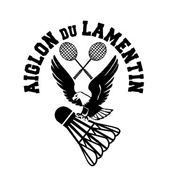 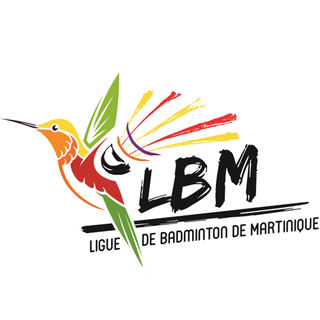 CLUB :Date limite d’inscription RESPONSABLE :Mercredi 18 Mars à 15h00TEL :Mercredi 18 Mars à 15h00MAIL :Mercredi 18 Mars à 15h00Participation 5€/pers.ATTENTION REGLEMENT GENERAL DES COMPETITIONS FFBad : Article 2.14. PARTICIPATION de MineursChaque participant mineur à une compétition doit être placé, explicitement et en permanence, sous la responsabilité d’un adulte responsable, connu du juge-arbitre et disposant d’une autorisation délivrée par l’autorité parentale, dans le respect de la règlementation en vigueur concernant l’accompagnement des mineurs.ATTENTION REGLEMENT GENERAL DES COMPETITIONS FFBad : Article 2.14. PARTICIPATION de MineursChaque participant mineur à une compétition doit être placé, explicitement et en permanence, sous la responsabilité d’un adulte responsable, connu du juge-arbitre et disposant d’une autorisation délivrée par l’autorité parentale, dans le respect de la règlementation en vigueur concernant l’accompagnement des mineurs.HEURES APPROXIMATIVESCATEGORIEMINIBAD /POUSSINBENJAMINMINIMECADET/JUNIORHEURES APPROXIMATIVESConvocationSamedi 21/04 à 12h30Samedi 21/04 à 12h10Samedi 21/04 à 9h30Samedi 21/04 à 08h30N°LICENCE NOM PRENOMCATEGORIECLASSEMENTH/FMINIBADPOUSSINPOUSSINBENJAMINBENJAMINMINIMEMINIMECADET/JUNIORCADET/JUNIOR2011 - 201020092008200720062005200420032000